1. POLICZ I PODPISZ PO NIEMIECKU!1-eins   2-zwei   3-drei   4-vier   5-fünf   6-sechs   7-sieben  8- acht   9-neun   10-zehn   11-elf   12-zwölf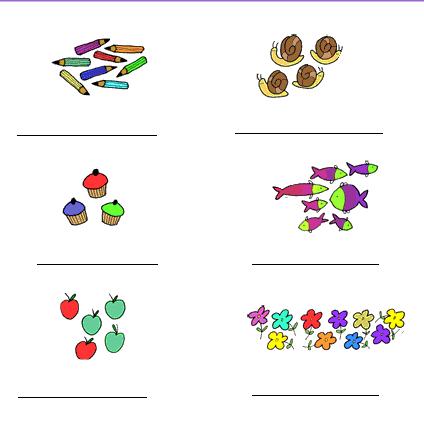        _________________                        _________________2. ZAPISZ WYNIK PO NIEMIECKU       eins + eins     =   _________________       drei + zwei     =   _________________       zehn + zwei    =   _________________       sechs + drei   =   _________________        fünf + fünf     =  _________________